О  создании  муниципальной  экспертнойкомиссии по анализу случаев возврата детей из замещающих семей  Мамадышского муниципального  района  Республики Татарстан в государственные организацииВ соответствии с пунктом 3.4 постановления Республиканской комиссии по делам несовершеннолетних Кабинета Министров Республики Татарстан от 19.05.2016 № 14-16 «Об обеспечении защиты прав детей, находящихся под опекой и попечительством и проживающих в приемных семьях», приказом Министерства образования и науки Республики Татарстан от 26.07.2016  №  под – 1437/16 «Об экспертной комиссии по анализу случаев возврата детей из замещающих семей Республики Татарстан», с целью принятия необходимых комплексных мер, недопущения вторичного сиротства и возврата детей в государственные организации Республики Татарстан  Исполнительный комитет Мамадышского муниципального района  Республики Татарстан  п о с т а н о в л я е т:        1. Создать (по согласованию) муниципальную  экспертную комиссию по анализу случаев возврата детей из замещающих семей Мамадышского муниципального района Республики Татарстан в государственные организации (Приложение  № 1).        2. Утвердить Положение  о муниципальной экспертной комиссии по анализу случаев возврата детей из замещающих семей Мамадышского муниципального района Республики Татарстан в государственные организации (Приложение  № 2).		    3.  Контроль за исполнением настоящего постановления возложить на заместителя  Руководителя  Исполнительного  комитета  Мамадышского муниципального района   Республики Татарстан  Смирнову А.П.Руководитель                                                                                      И.Э.Фаттахов                           Приложение № 1                                                                            к постановлению Исполнительного комитета                                                                      Мамадышского муниципального района                                       Республики Татарстан                                       от 26.09.2016    № 1188Состав муниципальной экспертной комиссии по анализу случаев возврата детей из замещающих семей Мамадышского муниципального района  Республики Татарстан в государственные организации                                                                                                                  Приложение № 2                                                                                                         к постановлению Исполнительного комитета                                                                                                                     Мамадышского муниципального района                                                                                      Республики Татарстан                                                                                    от 26.09.2016  № 1188Положение о муниципальной экспертной комиссии по анализу случаев возврата детей из замещающих семей   Мамадышского муниципального района Республики Татарстан в государственные организации 1.Общие положения1.1. Настоящее положение определяет порядок и организацию деятельности экспертной комиссии по анализу случаев возврата детей из замещающих семей Республики Татарстан (далее – Комиссия).1.2. Положение утверждается Постановлением  Руководителя Исполнительного комитета Мамадышского муниципального района Республики Татарстан.1.3. Состав и численность комиссии определяется, исходя из необходимости комплексного решения поставленных задач.1.4. Комиссия осуществляет свою деятельность во взаимодействии: с Министерством образования и науки Республики Татарстан; государственными учреждениями для детей-сирот и детей, оставшихся без попечения родителей; центрами содействия семейному устройству детей, оставшихся без попечения родителей, подготовки и сопровождения замещающих семей; органами опеки и попечительства; органами государственной власти и местного самоуправления; средствами массовой информации; общественными организациями.1.5. В своей деятельности муниципальная экспертная комиссия руководствуется Конституцией и законами Российской Федерации, указами и распоряжениями Президента Российской Федерации, постановлениями и распоряжениями Правительства Российской Федерации, Конституцией Республики Татарстан, законами Республики Татарстан, указами и распоряжениями Президента Республики Татарстан, постановлениями и распоряжениями Правительства Республики Татарстан, а также настоящим Положением.2. Цели и задачи экспертной комиссии2.1 Цель:Анализ причин случаев возврата детей из замещающих семей; выявление и устранение причин и условий, способствующих возврату; обеспечение защиты прав и законных интересов  детей-сирот и детей, оставшихся без попечения родителей, в случаях возврата их в государственные учреждения.2.2 Задачи:2.2.1.Предупреждение вторичного сиротства, выявление и устранение причин и условий, способствующих этому;2.2.2.Психолого-педагогическая и социальная реабилитация несовершеннолетних;2.2.3.Выявление и пресечение случаев жестокого обращения с детьми - сиротами и детьми, оставшимися без попечения родителей, в замещающих семьях.3. Организация деятельности экспертной комиссииДля решения возложенных задач члены комиссии:3.1. Изучают и анализируют работу органов опеки и попечительства, служб сопровождения замещающих семей, принятые меры по профилактике возвратов из замещающих семей;3.2. Анализируют и систематизируют проведение и наличие индивидуальной профилактической работы органов и учреждений системы профилактики в отношении несовершеннолетних в замещающих семьях, наличие привлеченных социально ориентированных общественных объединений, профессиональных приемных родителей, социальных служб.3.3. Участвуют в разработке и реализации программ, направленных на защиту прав и законных интересов несовершеннолетних, профилактику возвратов детей-сирот и детей, оставшихся без попечения родителей в государственные учреждения;3.4. Вносят предложения по осуществлению мероприятий в области защиты прав несовершеннолетних, профилактики вторичного сиротства;3.5. Оказывают методическую помощь, осуществляют информационное обеспечение всех субъектов профилактики вторичного сиротства;3.6. Вырабатывают меры по устранению выявленных нарушений и недостатков, обеспечивают конфиденциальность указанной информации при ее хранении и использовании;3.7. Предоставляют в установленном порядке соответствующим субъектам системы профилактики вторичного сиротства предложения о совершенствовании работы по предупреждению возвратов в государственные учреждения для детей - сирот и детей, оставшихся без попечения родителей;3.8. Осуществляют иные полномочия, установленные законодательством Российской Федерации или законодательством Республики Татарстан.4. Состав комиссии4.1. В состав комиссии входят председатель комиссии, заместитель председателя комиссии, секретарь комиссии и члены комиссии.4.2. Членами комиссии могут быть руководители (их заместители) органов и учреждений системы профилактики социального сиротства, специалисты служб, занятых семейным устройством, представители общественных объединений, граждане, имеющие опыт работы с несовершеннолетними детьми-сиротами и детьми, оставшимися без попечения родителей.5. Права и обязанности председателя комиссии5.1. Председатель комиссии несет персональную ответственность за организацию работы комиссии и представление отчетности с соблюдением законодательства Российской Федерации и законодательства Республики Татарстан;5.2. Осуществляет руководство деятельностью комиссии;5.3. Председательствует на заседании комиссии и организует ее работу;5.4. Имеет право решающего голоса при голосовании на заседании комиссии;5.5. Представляет комиссию в государственных органах, органах местного самоуправления и иных организациях;5.6. Утверждает повестку заседания комиссии;5.7. Назначает дату заседания комиссии;5.8. Дает членам комиссии обязательные к исполнению поручения по вопросам, отнесенным к компетенции комиссии;5.9. Представляет уполномоченным органам (должностным лицам) предложения по формированию персонального состава комиссии;5.10. Осуществляет контроль за исполнением плана работы комиссии, подписывает постановления комиссии;5.11. Обеспечивает представление установленной отчетности о работе по профилактике предупреждению возвратов детей в государственные учреждения для детей-сирот и детей, оставшихся без попечения родителей, в порядке, установленном законодательством Российской Федерации и законодательством  Республики Татарстан;5.12. В отсутствие председателя, на заседании комиссии председательствует заместитель председателя.6. Права и обязанности членов комиссии6.1. Члены комиссии обладают равными правами при рассмотрении и обсуждении вопросов (дел), отнесенных к компетенции комиссии;6.2. Члены комиссии осуществляют следующие функции:6.2.1.Участвуют в заседании комиссии и его подготовке;6.2.2.Предварительно (до заседания комиссии) знакомятся с материалами по вопросам, выносимым на ее рассмотрение;6.2.3.Вносят предложения об отложении рассмотрения вопроса (дела) и о запросе дополнительных материалов по нему;6.2.4.Вносят предложения по совершенствованию работы по предупреждению возвратов детей в государственные учреждения для детей-сирот и детей, оставшихся без попечения родителей, выявлению и устранению причин и условий, способствующих данному факту;6.2.5.Участвуют в принятии решений, принимаемых комиссией по рассматриваемым вопросам;6.2.6.Выполняют поручения председателя комиссии.7. Порядок проведения заседаний экспертной комиссии7.1. Заседания комиссии проводятся по мере необходимости;7.2. Заседание комиссии считается правомочным, если на нем присутствует не менее половины ее членов. Члены комиссии участвуют в ее заседаниях без права замены;7.3. На заседании комиссии председательствует ее председатель;7.4. Решения на заседании комиссии принимаются большинством голосов присутствующих на заседании членов комиссии;7.5. Протокол заседания комиссии подписывается председательствующим на заседании комиссии и секретарем заседания комиссии.7.6. В протоколе указываются:наименование комиссии;дата заседания;время и место проведения заседания;сведения о присутствующих членах комиссии;сведения об иных лицах, присутствующих на заседании;повестка дня;содержание выступлений по вопросам повестки дня;выявленные по рассматриваемому вопросу факты (при их наличии);сведения о выявленных причинах и условиях, способствующих предотвращению данных фактов (при их наличии);решение, принятое по рассматриваемому вопросу;меры, направленные на устранение причин и условий, способствующих возвратам детей в государственные учреждения для детей-сирот и детей, оставшихся без попечения родителей; 7.7. Материалы комиссии направляются членам комиссии, в органы и учреждения системы профилактики и иным заинтересованным лицам и организациям.ИСПОЛНИТЕЛЬНЫЙ КОМИТЕТ МАМАДЫШСКОГО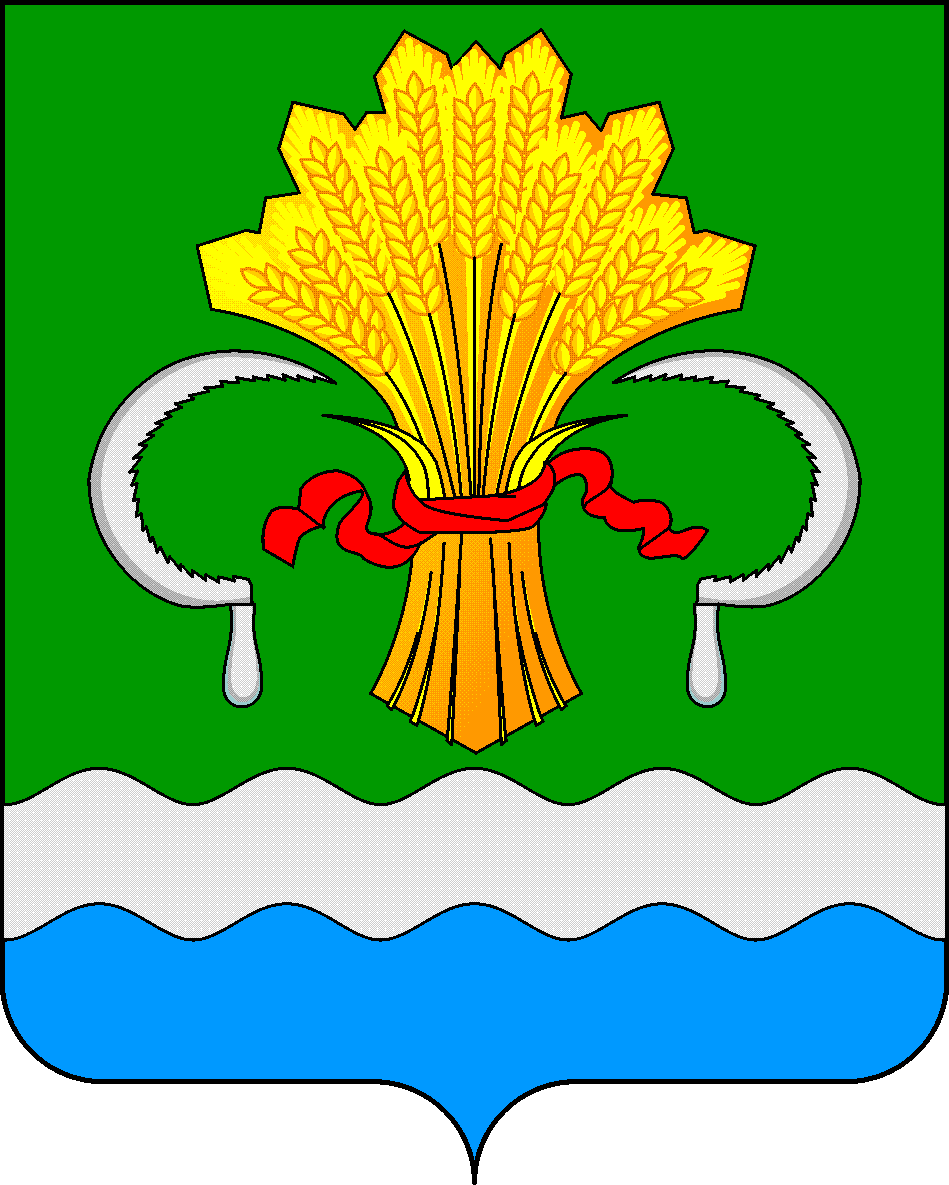  МУНИЦИПАЛЬНОГО РАЙОНА РЕСПУБЛИКИ ТАТАРСТАНул.М.Джалиля, д.23/33, г. Мамадыш, Республика Татарстан, 422190ТАТАРСТАН РЕСПУБЛИКАСЫНЫҢМАМАДЫШ МУНИЦИПАЛЬ РАЙОНЫНЫҢ БАШКАРМА КОМИТЕТЫМ.Җәлил ур, 23/33 й., Мамадыш ш., Татарстан Республикасы, 422190     Тел.: (85563) 3-15-00, 3-31-00, факс 3-22-21, e-mail: mamadysh.ikrayona@tatar.ru, www.mamadysh.tatarstan.ru     Тел.: (85563) 3-15-00, 3-31-00, факс 3-22-21, e-mail: mamadysh.ikrayona@tatar.ru, www.mamadysh.tatarstan.ru     Тел.: (85563) 3-15-00, 3-31-00, факс 3-22-21, e-mail: mamadysh.ikrayona@tatar.ru, www.mamadysh.tatarstan.ru    Постановление№ 1188    Постановление№ 1188                    Карар        от «26» 09      2016 г.1. Смирнова Алена Петровна-заместитель руководителя Исполнительного комитета Мамадышского муниципального района Республики Татарстан – председатель экспертной комиссии2. Велиева Айгюн Сахибовна -заведующий сектором опеки и попечительства Исполнительного комитета Мамадышского муниципального района – заместитель председателя экспертной комиссии3. Петрова Альбина Шамилевнаспециалист сектора опеки и попечительства Исполнительного комитета Мамадышского муниципального района – секретарь экспертной комиссии Члены экспертной комиссии:4. Габдрахманов Ильдус    Нурисламович -начальник МКУ «Отдел образования» Исполнительного комитета Мамадышского муниципального района Республики Татарстан;5. Ефимов Радик Михайлович -начальник  отдела правовой работы  Исполнительного комитета Мамадышского муниципального района Республики Татарстан; 6. Шафикова Лилия Шамилевна-специалист Комиссии по делам несовершеннолетних и защите их прав Мамадышского муниципального района; 7. Кашапова ГульгенаМухаметнуровна-заведующий отделением социальной помощи семье и детям ГАУЗ КЦСОН «Забота» отдела социальной защиты населения Мамадышского муниципального района;8. Шагивалиева Гульнара Камилевна-психолог МБОУ «СОШ № .Мамадыш»9. Бессонова Карина Вячеславовна-врач психиатр, детский нарколог ГАУЗ «Мамадышская ЦРБ»